              ДОГОВОР НА БУРЕНИЕ СКВАЖИНЫ - ОБРАЗЕЦ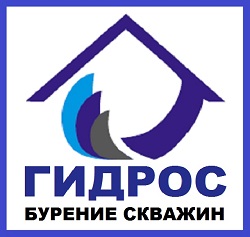 __________________________________________________   	            «_______»_________________  2023 года________________________________________, именуемая в дальнейшем «Исполнитель», действующая на основании __________________________________________________с одной стороны, и ____________________________________________________________________________________________,  паспорт________________выдан______________________________________________________________________________________________________________________________________________ ,  дата выдачи  __________, с другой стороны, именуемый  в дальнейшем «Заказчик», заключили настоящий договор о нижеследующем:Предмет договораИсполнитель обязуется выполнить работы по бурению водозаборной скважины  на участке, определённом Заказчиком. Участок расположен по адресу: ___________________________________________________________________________________________________________________________________________________________________Заказчик обязуется принять и оплатить выполненные работы в размере, в сроки и в порядке, предусмотренном условиями настоящего договора.Согласования, необходимые для бурения водозаборной скважины, выполняет «Заказчик».Права и обязанности «Заказчика»Права Заказчика:Контролировать качество и ход работы, выполняемой Исполнителем, не вмешиваясь в его деятельность.Назначать Исполнителю разумный срок для устранения недостатков выполненных работ.Содействовать  выполнению работы Исполнителем в объёме и порядке, предусмотренном настоящим договором.Обязанности Заказчика:Своевременно предоставить Исполнителю участок для бурения.Подготовить подъезд к месту производства буровых работ.Своевременно обеспечить источник энергоснабжения (напряжение 220В, мощность не менее 5квт). При невозможности обеспечить электроэнергией или недостаточной её мощностей, Исполнитель предоставляет электрогенератор за дополнительную плату, из расчёта 3500руб./сутки. Время простоя бригады, вызванное несвоевременным обеспечением Заказчиком электроэнергии, оплачивается по временным тарифам, и составляет 5000р/сутки.По окончании бурения скважины осмотреть и принять выполненные Исполнителем работы, в случае обнаружения недостатков немедленно заявить об этом Исполнителю.Оплатить весь объем работ в соответствии с Актом сдачи-приёмки  и Паспортом скважины.Предоставить Исполнителю схемы прокладки подземных коммуникаций на участке бурения, если таковые имеются.При гарантийном устранении Исполнителем недостатков, возникших по вине Заказчика, ремонт скважины выполняется за счёт  последнего.Права и обязанности «Исполнителя»Права Исполнителя:Самостоятельно определять способы выполнения задач, поставленных Заказчиком.Привлекать к исполнению своих обязанностей других лиц – субподрядчиков.Не приступать к работе, а начатую работу приостановить при неисполнении Заказчиком встречных обязанностей и потребовать возмещения убытков.При отсутствии Заказчика или его уполномоченного лица в момент сдачи скважины, или уклонения Заказчика от принятия скважины, Исполнитель оставляет за собой права сдачи скважины в одностороннем порядке.В случае отказа от 100% оплаты произведённых работ в течение 3-х дней с момента подписания акта сдачи-приёмки Исполнитель оставляет за собой право демонтировать скважину и произвести ликвидационный тампонаж.Обязанности Исполнителя:Произвести бурение скважины или группы скважин в кол 1  буровой установкой УРБ – 2А2 ориентировочной глубиной  ________ м.Приступить к выполнению работ в срок не позднее ________________ г. В случае ухудшения погодных условий (проливные дожди, снежные заносы, гололед, t-10С и т.д.) срок начала выполнения работ может быть отложен на срок действия плохих погодных условий.Произвести обсадку ствола скважины стальными трубами  133 мм + ПНД  117мм  и оборудовать водоприёмную часть открытым стволом или фильтровой колонной, исходя из литологических особенностей строения целевого водоносного горизонта. Отобразить в паспорте по выполнению работ подробные характеристики по конструкции скважины.В случае технической необходимости, чтобы избежать обвала верхних слоёв скважины (пески, валуны, гравий), соединения двух горизонтов, попадания в водоносный слой алевритистых, чёрных и фосфоритных глин, мергелей различных цветов Исполнитель производит отпуск дополнительных колонн  159 мм,  114 мм,  108 мм.Произвести опытную откачку до визуально чистой воды погружным насосом производительностью от 3 куб.м /час.Выполнять работы из своих материалов, собственными либо привлечёнными силами и средствамиВыполнить работу по цене, определённой договором и дополнительными соглашениями.По окончании работ подписать акт сдачи-приёмки работ. После окончательной оплаты в соответствии с п. 5.2. настоящего договора передать Заказчику Паспорт скважины.Исполнитель гарантирует устранение неисправностей в течение 30 (тридцати) дней после поступления письменной заявки на ремонт при условии внесения Заказчиком оплаты за проезд буровой техники на участок работ. В случае обоснованности выезда Исполнитель возвращает Заказчику внесённую им оплату.Соблюдать требования законодательства об охране окружающей среды и безопасности строительных работ, не оставлять на участке после проведения работ бытовой мусор.Срок действия договораНастоящий договор вступает в силу с момента начала проведения работ и действует до полного исполнения сторонами своих обязательств по договору.Настоящий договор составлен в двух экземплярах, имеющих одинаковую юридическую силу, по одному экземпляру для каждой стороны.Условия настоящего договора могут быть изменены только по взаимному согласию сторон с обязательным составлением письменного документа, который будет являться неотъемлемой частью настоящего договора.Порядок расчётовЗаказчик обязуется оплатить весь объем работ по бурению и прокачке скважины, исходя из стоимости ______________руб за 1 п.м бурения (конструкция скважины с использованием обсадных труб - сталь СТ  133мм + ПНД  117мм ________________), независимо от диаметра и метража эксплуатационной колонны в случае перехода при необходимости на Æ 114 мм или Æ 108 мм.  Общая стоимость работ предварительно составляет ____________________________________________________________________________________________________________________________________________________ руб.Минимальная стоимость бурения скважины с обсадными трубами буровой установкой УРБ-2А2 при глубине скважины до 35 метров составляет 100000,00 ( Сто тысяч) рублей.Заказчик обязуется внести аванс в момент подписания настоящего договора в размере 5000,00 рублей при первичной выездной консультации бурового специалиста, тем самым подтверждая свои намерения, данная сумма входит в общую стоимость работ. При дальнейшем отказе Заказчика от выполнения работ Исполнителем по настоящему договору в одностороннем порядке, данная сумма не возвращается, а считается оплатой за выезд специалиста Исполнителя для консультации на место проведения работ. Окончательный расчёт за выполненную работу произвести по окончанию работ в день подписания Акта сдачи-приёмки.Задержка платежа в срок, указанный в п. 5.1. настоящего договора, влечёт за собой штрафные санкции в размере 300 (триста) рублей 00 коп. за каждый день просрочки.При не обнаружении воды в пределах глубины, указанной в договоре, и при отказе Заказчика от дальнейшего бурения (в том случае, когда ресурс буровой установки это позволяет), произвести оплату из расчёта 1500 (одна тысяча) руб. за 1 п.м., как за разведочную скважину.В случае использовании /монтажа при технической необходимости дополнительных колонн труб  159 мм Заказчик оплачивает 100% их общей стоимости по условиям: за трубу 159 мм - 3300 (три тысячи триста) руб. за каждый 1 п.м. Право собственности на выполненные работы и использованные при этом материалы переходит к Заказчику после 100% оплаты полного объёма работ согласно акту сдачи-приёмки. Полную материальную ответственность за сохранность скважины после подписания акта до момента ее оплаты несёт Заказчик. Повреждение скважины после подписания акта не снимает с Заказчика обязательство 100% оплаты стоимости работ.Особые условияИсполнитель не несёт ответственности за качество и количество воды, получаемое из водоносного слоя. Гарантийные обязательства не имеют силы в случае изменения гидрогеологических условий на участке Заказчика вследствие истощения природных запасов воды.В случае отказа Заказчика от бурения, когда буровая установка уже выехала к месту ведения работ, выезд считается холостым и оплачивается из расчёта 70 (семьдесят) руб./км в одну сторону одной автомашины.Изменения по конструкции скважины не могут вноситься Заказчиком в ходе бурения в одностороннем порядке, а должны быть согласованы в момент подписания договора.Основанием для прекращения бурения по геолого-технологическим причинам служит заключения Исполнителя о дальнейшей нецелесообразности бурения и не является основанием для обсуждения спорных вопросов с привлечением третьих лиц.В случае водообустройства скважины и монтажа водоподающего оборудования Исполнителем, любые действия Заказчика в процессе эксплуатации связанные с монтажом или демонтажем водоподающего оборудования должны быть согласованы с Исполнителем. В противном  случаи Исполнитель освобождается от исполнения гарантийных обязательств.Исполнитель не обязан компенсировать Заказчику затраты по благоустройству участка, а именно: восстановление ограды, газонов, дорожек между газонами, насаждениями и т.п.Исполнитель не несёт ответственности за повреждения подземных коммуникаций в случае нарушения Заказчиком п.2.2.6.настоящего договора.При возникновении аварийной ситуации, грозящей при продолжении работ по бурению привести к материальному ущербу какой-либо из сторон, или грозящей здоровью и жизни рабочих, Исполнитель вправе свернуть все работы. Пробурённая скважина считается разведочной и оплачивается Заказчиком  согласно п. 5.5 настоящего договора.По окончании работ по бурению Исполнитель не берет на себя обязательств по вывозу     выбуренного   шлана.Гарантийный срок на конструкцию скважины  10 лет со дня сдачи скважины по акту-приёма при условии выполнения обустройства (монтажа водоподающего оборудования) скважины под ключ Исполнителем, и 3 года гарантии без обустройства Исполнителем, при полной оплате выполненных работ.Уклонение Заказчика от приёмки результата работ означает его просрочку как кредитора в обязательстве принять и оплатить работу.Форс-мажорСтороны освобождаются от ответственности при полном или частичном неисполнении обязательств по настоящему договору, если неисполнение явилось следствием обстоятельств непреодолимой силы, таких, как: пожар, наводнения, землетрясения, забастовки в регионе или отрасли, военных действий, актов органов государственной власти и управления, а также изменений в законодательстве, применяющем обратную силу.Сторона, у которой возникла невозможность исполнения обязательств по настоящему договору, обязана немедленно письменно (по телеграфу, факсу, телексу) известить другую сторону о наступлении указанных выше обстоятельств.Надлежащим подтверждением наличия обстоятельств непреодолимой силы и их продолжительности будут служить справки, выдаваемые представителями органов власти и местного самоуправления региона Заказчика или Исполнителя.После получения надлежащего извещения стороны должны решить вопрос о переносе сроков исполнения взаимных обязательств на время действия форс-мажорных обстоятельств.Споры и разногласия по договоруВсе споры и разногласия по договору разрешаются соглашением сторон, при отсутствии соглашения – в порядке, установленном законодательством РФ.Ответственность сторонСтороны несут ответственность за невыполнение или ненадлежащее выполнение возложенных на них обязательств в соответствии с законодательством РФ.Юридические адреса, платёжные реквизиты и подписи сторонИСПОЛНИТЕЛЬ:  _______________/ ________________ /М.П.ЗАКАЗЧИК : _____________________________________ _____________________________________Адрес регистрации: ______________________________________________________________________________________________Паспорт РФ: _____________________Дата выдачи:  ____________________Кем выдан ___________________________________________________________________________________________________________Код подразделения: ______________________Тел:_____________________________________ _______________________/ _______________/